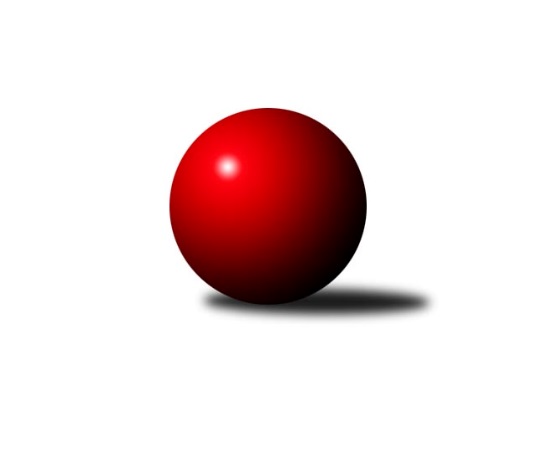 Č.10Ročník 2019/2020	24.5.2024 Jihomoravský KP2 sever 2019/2020Statistika 10. kolaTabulka družstev:		družstvo	záp	výh	rem	proh	skore	sety	průměr	body	plné	dorážka	chyby	1.	KK Moravská Slávia Brno G	9	8	1	0	57.0 : 15.0 	(73.0 : 35.0)	2493	17	1743	749	48.8	2.	KK Orel Telnice B	10	8	0	2	53.0 : 27.0 	(67.5 : 52.5)	2394	16	1705	689	65.5	3.	KK Brno Židenice	9	7	1	1	47.0 : 25.0 	(65.5 : 42.5)	2403	15	1688	715	58.4	4.	TJ Slovan Ivanovice	9	6	1	2	48.5 : 23.5 	(61.0 : 47.0)	2432	13	1717	715	52.9	5.	KK Réna Ivančice B	9	6	0	3	47.0 : 25.0 	(70.5 : 37.5)	2401	12	1677	724	49.7	6.	KK Slovan Rosice D	9	5	1	3	40.0 : 32.0 	(56.5 : 51.5)	2429	11	1704	724	58.1	7.	KS Devítka Brno B	9	4	0	5	31.5 : 40.5 	(48.5 : 59.5)	2185	8	1562	622	83.3	8.	SK Brno Žabovřesky B	10	4	0	6	34.5 : 45.5 	(56.5 : 63.5)	2280	8	1613	666	65.8	9.	KK Moravská Slávia Brno F	9	3	1	5	32.5 : 39.5 	(51.5 : 56.5)	2275	7	1612	663	65.8	10.	KK Moravská Slávia Brno E	9	3	0	6	28.0 : 44.0 	(46.0 : 62.0)	2270	6	1612	658	70.8	11.	TJ Sokol Husovice E	10	1	1	8	22.0 : 58.0 	(44.5 : 75.5)	2223	3	1584	639	75.7	12.	SKK Veverky Brno B	9	1	0	8	20.0 : 52.0 	(43.0 : 65.0)	2234	2	1604	630	66.4	13.	TJ Sokol Brno IV C	9	1	0	8	19.0 : 53.0 	(36.0 : 72.0)	2205	2	1585	620	77.8Tabulka doma:		družstvo	záp	výh	rem	proh	skore	sety	průměr	body	maximum	minimum	1.	KK Moravská Slávia Brno G	5	4	1	0	31.0 : 9.0 	(43.0 : 17.0)	2481	9	2548	2362	2.	KK Brno Židenice	4	4	0	0	25.0 : 7.0 	(35.0 : 13.0)	2442	8	2457	2428	3.	KK Orel Telnice B	5	4	0	1	26.0 : 14.0 	(33.5 : 26.5)	2313	8	2391	2242	4.	TJ Slovan Ivanovice	5	3	1	1	25.5 : 14.5 	(32.0 : 28.0)	2469	7	2538	2396	5.	KK Moravská Slávia Brno E	4	3	0	1	19.0 : 13.0 	(26.0 : 22.0)	2254	6	2355	2184	6.	KK Réna Ivančice B	5	3	0	2	27.0 : 13.0 	(39.5 : 20.5)	2406	6	2461	2328	7.	KK Moravská Slávia Brno F	5	3	0	2	22.5 : 17.5 	(30.5 : 29.5)	2272	6	2341	2246	8.	KK Slovan Rosice D	5	3	0	2	21.0 : 19.0 	(33.5 : 26.5)	2424	6	2443	2388	9.	KS Devítka Brno B	4	2	0	2	14.0 : 18.0 	(23.5 : 24.5)	2246	4	2292	2198	10.	SK Brno Žabovřesky B	5	2	0	3	16.0 : 24.0 	(27.0 : 33.0)	2273	4	2336	2182	11.	TJ Sokol Brno IV C	4	1	0	3	10.0 : 22.0 	(16.5 : 31.5)	2269	2	2334	2190	12.	SKK Veverky Brno B	5	1	0	4	14.0 : 26.0 	(29.0 : 31.0)	2359	2	2423	2281	13.	TJ Sokol Husovice E	4	0	1	3	10.0 : 22.0 	(21.5 : 26.5)	2267	1	2437	1995Tabulka venku:		družstvo	záp	výh	rem	proh	skore	sety	průměr	body	maximum	minimum	1.	KK Moravská Slávia Brno G	4	4	0	0	26.0 : 6.0 	(30.0 : 18.0)	2496	8	2525	2448	2.	KK Orel Telnice B	5	4	0	1	27.0 : 13.0 	(34.0 : 26.0)	2414	8	2526	2279	3.	KK Brno Židenice	5	3	1	1	22.0 : 18.0 	(30.5 : 29.5)	2395	7	2452	2292	4.	TJ Slovan Ivanovice	4	3	0	1	23.0 : 9.0 	(29.0 : 19.0)	2422	6	2494	2309	5.	KK Réna Ivančice B	4	3	0	1	20.0 : 12.0 	(31.0 : 17.0)	2400	6	2487	2325	6.	KK Slovan Rosice D	4	2	1	1	19.0 : 13.0 	(23.0 : 25.0)	2420	5	2562	2344	7.	SK Brno Žabovřesky B	5	2	0	3	18.5 : 21.5 	(29.5 : 30.5)	2281	4	2363	2228	8.	KS Devítka Brno B	5	2	0	3	17.5 : 22.5 	(25.0 : 35.0)	2196	4	2289	2003	9.	TJ Sokol Husovice E	6	1	0	5	12.0 : 36.0 	(23.0 : 49.0)	2215	2	2269	2117	10.	KK Moravská Slávia Brno F	4	0	1	3	10.0 : 22.0 	(21.0 : 27.0)	2297	1	2414	2254	11.	SKK Veverky Brno B	4	0	0	4	6.0 : 26.0 	(14.0 : 34.0)	2193	0	2297	2096	12.	KK Moravská Slávia Brno E	5	0	0	5	9.0 : 31.0 	(20.0 : 40.0)	2273	0	2339	2233	13.	TJ Sokol Brno IV C	5	0	0	5	9.0 : 31.0 	(19.5 : 40.5)	2184	0	2213	2168Tabulka podzimní části:		družstvo	záp	výh	rem	proh	skore	sety	průměr	body	doma	venku	1.	KK Moravská Slávia Brno G	9	8	1	0	57.0 : 15.0 	(73.0 : 35.0)	2493	17 	4 	1 	0 	4 	0 	0	2.	KK Orel Telnice B	10	8	0	2	53.0 : 27.0 	(67.5 : 52.5)	2394	16 	4 	0 	1 	4 	0 	1	3.	KK Brno Židenice	9	7	1	1	47.0 : 25.0 	(65.5 : 42.5)	2403	15 	4 	0 	0 	3 	1 	1	4.	TJ Slovan Ivanovice	9	6	1	2	48.5 : 23.5 	(61.0 : 47.0)	2432	13 	3 	1 	1 	3 	0 	1	5.	KK Réna Ivančice B	9	6	0	3	47.0 : 25.0 	(70.5 : 37.5)	2401	12 	3 	0 	2 	3 	0 	1	6.	KK Slovan Rosice D	9	5	1	3	40.0 : 32.0 	(56.5 : 51.5)	2429	11 	3 	0 	2 	2 	1 	1	7.	KS Devítka Brno B	9	4	0	5	31.5 : 40.5 	(48.5 : 59.5)	2185	8 	2 	0 	2 	2 	0 	3	8.	SK Brno Žabovřesky B	10	4	0	6	34.5 : 45.5 	(56.5 : 63.5)	2280	8 	2 	0 	3 	2 	0 	3	9.	KK Moravská Slávia Brno F	9	3	1	5	32.5 : 39.5 	(51.5 : 56.5)	2275	7 	3 	0 	2 	0 	1 	3	10.	KK Moravská Slávia Brno E	9	3	0	6	28.0 : 44.0 	(46.0 : 62.0)	2270	6 	3 	0 	1 	0 	0 	5	11.	TJ Sokol Husovice E	10	1	1	8	22.0 : 58.0 	(44.5 : 75.5)	2223	3 	0 	1 	3 	1 	0 	5	12.	SKK Veverky Brno B	9	1	0	8	20.0 : 52.0 	(43.0 : 65.0)	2234	2 	1 	0 	4 	0 	0 	4	13.	TJ Sokol Brno IV C	9	1	0	8	19.0 : 53.0 	(36.0 : 72.0)	2205	2 	1 	0 	3 	0 	0 	5Tabulka jarní části:		družstvo	záp	výh	rem	proh	skore	sety	průměr	body	doma	venku	1.	KK Moravská Slávia Brno F	0	0	0	0	0.0 : 0.0 	(0.0 : 0.0)	0	0 	0 	0 	0 	0 	0 	0 	2.	KS Devítka Brno B	0	0	0	0	0.0 : 0.0 	(0.0 : 0.0)	0	0 	0 	0 	0 	0 	0 	0 	3.	KK Moravská Slávia Brno G	0	0	0	0	0.0 : 0.0 	(0.0 : 0.0)	0	0 	0 	0 	0 	0 	0 	0 	4.	TJ Sokol Brno IV C	0	0	0	0	0.0 : 0.0 	(0.0 : 0.0)	0	0 	0 	0 	0 	0 	0 	0 	5.	TJ Slovan Ivanovice	0	0	0	0	0.0 : 0.0 	(0.0 : 0.0)	0	0 	0 	0 	0 	0 	0 	0 	6.	KK Moravská Slávia Brno E	0	0	0	0	0.0 : 0.0 	(0.0 : 0.0)	0	0 	0 	0 	0 	0 	0 	0 	7.	SKK Veverky Brno B	0	0	0	0	0.0 : 0.0 	(0.0 : 0.0)	0	0 	0 	0 	0 	0 	0 	0 	8.	KK Slovan Rosice D	0	0	0	0	0.0 : 0.0 	(0.0 : 0.0)	0	0 	0 	0 	0 	0 	0 	0 	9.	KK Réna Ivančice B	0	0	0	0	0.0 : 0.0 	(0.0 : 0.0)	0	0 	0 	0 	0 	0 	0 	0 	10.	KK Orel Telnice B	0	0	0	0	0.0 : 0.0 	(0.0 : 0.0)	0	0 	0 	0 	0 	0 	0 	0 	11.	KK Brno Židenice	0	0	0	0	0.0 : 0.0 	(0.0 : 0.0)	0	0 	0 	0 	0 	0 	0 	0 	12.	SK Brno Žabovřesky B	0	0	0	0	0.0 : 0.0 	(0.0 : 0.0)	0	0 	0 	0 	0 	0 	0 	0 	13.	TJ Sokol Husovice E	0	0	0	0	0.0 : 0.0 	(0.0 : 0.0)	0	0 	0 	0 	0 	0 	0 	0 Zisk bodů pro družstvo:		jméno hráče	družstvo	body	zápasy	v %	dílčí body	sety	v %	1.	Martin Večerka 	KK Moravská Slávia Brno G 	8	/	8	(100%)	13	/	16	(81%)	2.	Milan Sklenák 	KK Moravská Slávia Brno E 	8	/	9	(89%)	13	/	18	(72%)	3.	Jiří Martínek 	KS Devítka Brno B 	8	/	9	(89%)	13	/	18	(72%)	4.	Petr Vaňura 	KK Brno Židenice  	7	/	8	(88%)	13	/	16	(81%)	5.	Milan Doušek 	KK Orel Telnice B 	7	/	8	(88%)	12.5	/	16	(78%)	6.	Bohuslav Orálek 	TJ Slovan Ivanovice  	7	/	9	(78%)	12	/	18	(67%)	7.	Jan Bernatík 	KK Moravská Slávia Brno G 	7	/	9	(78%)	12	/	18	(67%)	8.	Lukáš Trchalík 	KK Orel Telnice B 	7	/	9	(78%)	10.5	/	18	(58%)	9.	Radim Jelínek 	SK Brno Žabovřesky B 	7	/	10	(70%)	16	/	20	(80%)	10.	Robert Zajíček 	KK Orel Telnice B 	7	/	10	(70%)	14	/	20	(70%)	11.	Zdeněk Vladík 	SK Brno Žabovřesky B 	7	/	10	(70%)	10	/	20	(50%)	12.	Stanislav Barva 	KS Devítka Brno B 	6.5	/	8	(81%)	13	/	16	(81%)	13.	Petr Žažo 	KK Moravská Slávia Brno F 	6.5	/	9	(72%)	14	/	18	(78%)	14.	Pavel Harenčák 	KK Réna Ivančice B 	6	/	7	(86%)	11	/	14	(79%)	15.	Jiří Krev 	KK Brno Židenice  	6	/	8	(75%)	12.5	/	16	(78%)	16.	Miroslav Oujezdský 	KK Moravská Slávia Brno G 	6	/	8	(75%)	12	/	16	(75%)	17.	Vladimír Malý 	KK Brno Židenice  	6	/	8	(75%)	9	/	16	(56%)	18.	Jaroslav Smrž 	KK Slovan Rosice D 	6	/	8	(75%)	7	/	16	(44%)	19.	Jana Večeřová 	SKK Veverky Brno B 	6	/	9	(67%)	14	/	18	(78%)	20.	Bohumil Sehnal 	TJ Sokol Brno IV C 	6	/	9	(67%)	11	/	18	(61%)	21.	Jan Kučera 	TJ Slovan Ivanovice  	6	/	9	(67%)	9	/	18	(50%)	22.	Tomáš Peřina 	TJ Sokol Husovice E 	6	/	10	(60%)	12	/	20	(60%)	23.	Tomáš Hrdlička 	KK Réna Ivančice B 	5	/	6	(83%)	10	/	12	(83%)	24.	Jiří Hrdlička 	KK Slovan Rosice D 	5	/	6	(83%)	8.5	/	12	(71%)	25.	Robert Ondrůj 	KK Orel Telnice B 	5	/	6	(83%)	8.5	/	12	(71%)	26.	Anna Kalasová 	KK Moravská Slávia Brno G 	5	/	7	(71%)	10	/	14	(71%)	27.	Zdeněk Ondráček 	KK Moravská Slávia Brno G 	5	/	8	(63%)	10.5	/	16	(66%)	28.	Pavel Procházka 	KK Slovan Rosice D 	5	/	8	(63%)	10.5	/	16	(66%)	29.	Radomír Břoušek 	TJ Slovan Ivanovice  	5	/	8	(63%)	10	/	16	(63%)	30.	Eduard Kremláček 	KK Réna Ivančice B 	5	/	8	(63%)	10	/	16	(63%)	31.	Eugen Olgyai 	SKK Veverky Brno B 	5	/	8	(63%)	8.5	/	16	(53%)	32.	Jan Vrožina 	KK Moravská Slávia Brno F 	5	/	9	(56%)	11.5	/	18	(64%)	33.	Petr Juránek 	KS Devítka Brno B 	5	/	9	(56%)	11	/	18	(61%)	34.	Josef Patočka 	TJ Sokol Husovice E 	5	/	9	(56%)	9	/	18	(50%)	35.	Milan Kučera 	KK Moravská Slávia Brno E 	5	/	9	(56%)	7	/	18	(39%)	36.	Milan Svobodník 	TJ Slovan Ivanovice  	4.5	/	6	(75%)	7	/	12	(58%)	37.	Antonín Zvejška 	SK Brno Žabovřesky B 	4.5	/	10	(45%)	9	/	20	(45%)	38.	Jan Tichák 	KK Brno Židenice  	4	/	5	(80%)	6	/	10	(60%)	39.	Martina Hájková 	KK Moravská Slávia Brno G 	4	/	6	(67%)	6.5	/	12	(54%)	40.	Petr Pokorný 	TJ Slovan Ivanovice  	4	/	7	(57%)	8	/	14	(57%)	41.	Miroslav Korbička 	KK Brno Židenice  	4	/	7	(57%)	8	/	14	(57%)	42.	Jaroslav Navrátil 	KK Moravská Slávia Brno F 	4	/	7	(57%)	7	/	14	(50%)	43.	Zdeněk Čepička 	TJ Slovan Ivanovice  	4	/	8	(50%)	6	/	16	(38%)	44.	Marek Černý 	SK Brno Žabovřesky B 	4	/	9	(44%)	11.5	/	18	(64%)	45.	Jaromír Mečíř 	TJ Sokol Brno IV C 	4	/	9	(44%)	9.5	/	18	(53%)	46.	Jiří Bělohlávek 	KK Moravská Slávia Brno E 	4	/	9	(44%)	8	/	18	(44%)	47.	Miroslav Novák 	KK Moravská Slávia Brno E 	4	/	9	(44%)	7.5	/	18	(42%)	48.	Martin Želev 	KK Réna Ivančice B 	3	/	3	(100%)	5	/	6	(83%)	49.	Zdeněk Machala 	TJ Slovan Ivanovice  	3	/	3	(100%)	5	/	6	(83%)	50.	Luděk Kolář 	KK Réna Ivančice B 	3	/	4	(75%)	7	/	8	(88%)	51.	Jiří Horák 	KK Réna Ivančice B 	3	/	4	(75%)	6	/	8	(75%)	52.	Petra Rejchrtová 	KK Moravská Slávia Brno F 	3	/	4	(75%)	6	/	8	(75%)	53.	Radim Švihálek 	KK Slovan Rosice D 	3	/	5	(60%)	6	/	10	(60%)	54.	František Čech 	KK Réna Ivančice B 	3	/	5	(60%)	6	/	10	(60%)	55.	Jiří Hrazdíra st.	KK Orel Telnice B 	3	/	6	(50%)	8	/	12	(67%)	56.	Josef Hájek 	KK Orel Telnice B 	3	/	6	(50%)	7	/	12	(58%)	57.	Petr Vyhnalík 	KK Slovan Rosice D 	3	/	6	(50%)	5.5	/	12	(46%)	58.	Vladimír Venclovský 	TJ Sokol Brno IV C 	3	/	6	(50%)	5	/	12	(42%)	59.	Cyril Vaško 	KS Devítka Brno B 	3	/	7	(43%)	8.5	/	14	(61%)	60.	Štěpán Kalas 	KK Moravská Slávia Brno G 	3	/	7	(43%)	7	/	14	(50%)	61.	Karel Pospíšil 	SK Brno Žabovřesky B 	3	/	8	(38%)	6	/	16	(38%)	62.	Vladimír Polách 	SKK Veverky Brno B 	3	/	9	(33%)	7	/	18	(39%)	63.	Robert Pacal 	TJ Sokol Husovice E 	3	/	10	(30%)	9	/	20	(45%)	64.	Marek Čech 	KK Réna Ivančice B 	2	/	3	(67%)	4	/	6	(67%)	65.	Karel Dorazil 	KK Réna Ivančice B 	2	/	3	(67%)	4	/	6	(67%)	66.	Jaroslava Hrazdírová 	KK Orel Telnice B 	2	/	3	(67%)	3	/	6	(50%)	67.	Radek Hrdlička 	KK Slovan Rosice D 	2	/	5	(40%)	5	/	10	(50%)	68.	Miroslav Časta 	KK Orel Telnice B 	2	/	5	(40%)	3	/	10	(30%)	69.	Miroslav Nejezchleb 	KK Moravská Slávia Brno E 	2	/	6	(33%)	5.5	/	12	(46%)	70.	Jaromíra Čáslavská 	SKK Veverky Brno B 	2	/	6	(33%)	5	/	12	(42%)	71.	Václav Vaněk 	KK Moravská Slávia Brno F 	2	/	7	(29%)	5	/	14	(36%)	72.	Radek Smutný 	TJ Sokol Brno IV C 	2	/	8	(25%)	5	/	16	(31%)	73.	Jan Kučera 	TJ Sokol Brno IV C 	2	/	8	(25%)	4	/	16	(25%)	74.	Vladimír Ryšavý 	KK Brno Židenice  	2	/	9	(22%)	11	/	18	(61%)	75.	Lukáš Lehocký 	TJ Sokol Husovice E 	2	/	9	(22%)	5.5	/	18	(31%)	76.	Dalibor Dvorník 	KK Moravská Slávia Brno F 	1	/	1	(100%)	2	/	2	(100%)	77.	Zdeněk Pavelka 	KK Moravská Slávia Brno E 	1	/	1	(100%)	2	/	2	(100%)	78.	Veronika Dufková 	TJ Sokol Husovice E 	1	/	1	(100%)	2	/	2	(100%)	79.	Ferdinand Pokorný 	TJ Slovan Ivanovice  	1	/	1	(100%)	2	/	2	(100%)	80.	Marika Celbrová 	KK Moravská Slávia Brno F 	1	/	1	(100%)	1	/	2	(50%)	81.	Anastasios Jiaxis 	KK Slovan Rosice D 	1	/	2	(50%)	3	/	4	(75%)	82.	Jiří Zouhar 	KK Brno Židenice  	1	/	2	(50%)	2	/	4	(50%)	83.	Renata Horáková 	KK Réna Ivančice B 	1	/	2	(50%)	2	/	4	(50%)	84.	Marta Hrdličková 	KK Orel Telnice B 	1	/	2	(50%)	1	/	4	(25%)	85.	Libor Čížek 	KK Slovan Rosice D 	1	/	2	(50%)	1	/	4	(25%)	86.	Petr Hepnárek 	KK Brno Židenice  	1	/	3	(33%)	2	/	6	(33%)	87.	Petr Kotzian 	KK Brno Židenice  	1	/	3	(33%)	2	/	6	(33%)	88.	Pavel Zajíc 	KK Slovan Rosice D 	1	/	3	(33%)	2	/	6	(33%)	89.	Pavel Lasovský 	TJ Slovan Ivanovice  	1	/	3	(33%)	2	/	6	(33%)	90.	Luboš Staněk 	KK Réna Ivančice B 	1	/	4	(25%)	3	/	8	(38%)	91.	Miroslav Krapka 	KK Moravská Slávia Brno F 	1	/	4	(25%)	2	/	8	(25%)	92.	Jaroslav Herůdek 	SKK Veverky Brno B 	1	/	4	(25%)	2	/	8	(25%)	93.	Jiří Procházka 	KS Devítka Brno B 	1	/	5	(20%)	3	/	10	(30%)	94.	František Uher 	SKK Veverky Brno B 	1	/	6	(17%)	2.5	/	12	(21%)	95.	Miloslav Ostřížek 	SK Brno Žabovřesky B 	1	/	7	(14%)	4	/	14	(29%)	96.	Milena Minksová 	TJ Sokol Husovice E 	1	/	7	(14%)	4	/	14	(29%)	97.	Tomáš Zbavitel 	KK Moravská Slávia Brno E 	0	/	1	(0%)	0	/	2	(0%)	98.	Milena Černohlávková 	KS Devítka Brno B 	0	/	1	(0%)	0	/	2	(0%)	99.	Nikola Bukačová 	KK Réna Ivančice B 	0	/	1	(0%)	0	/	2	(0%)	100.	Vítězslav Krapka 	SK Brno Žabovřesky B 	0	/	1	(0%)	0	/	2	(0%)	101.	Josef Němeček 	KK Moravská Slávia Brno E 	0	/	2	(0%)	2	/	4	(50%)	102.	Ivana Hrdličková 	KK Réna Ivančice B 	0	/	2	(0%)	1	/	4	(25%)	103.	Karolína Fabíková 	KK Slovan Rosice D 	0	/	2	(0%)	1	/	4	(25%)	104.	Klaudie Kittlerová 	TJ Sokol Husovice E 	0	/	2	(0%)	0	/	4	(0%)	105.	Petr Smejkal 	KK Slovan Rosice D 	0	/	3	(0%)	1	/	6	(17%)	106.	Milan Grombiřík 	SKK Veverky Brno B 	0	/	4	(0%)	2	/	8	(25%)	107.	Jan Matoušek 	TJ Sokol Brno IV C 	0	/	4	(0%)	0.5	/	8	(6%)	108.	Josef Kaderka 	KS Devítka Brno B 	0	/	4	(0%)	0	/	8	(0%)	109.	Martin Staněk 	KS Devítka Brno B 	0	/	4	(0%)	0	/	8	(0%)	110.	Karel Krajina 	SKK Veverky Brno B 	0	/	5	(0%)	2	/	10	(20%)	111.	Miloslav Nemeškal 	TJ Sokol Husovice E 	0	/	5	(0%)	0	/	10	(0%)	112.	Michal Kaštovský 	SK Brno Žabovřesky B 	0	/	5	(0%)	0	/	10	(0%)	113.	Martin Kyjovský 	KS Devítka Brno B 	0	/	6	(0%)	0	/	12	(0%)	114.	Jaroslav Betáš 	TJ Sokol Husovice E 	0	/	7	(0%)	3	/	14	(21%)	115.	Roman Brener 	TJ Sokol Brno IV C 	0	/	7	(0%)	1	/	14	(7%)	116.	Radek Probošt 	KK Moravská Slávia Brno E 	0	/	8	(0%)	1	/	16	(6%)	117.	Miloslav Štrubl 	KK Moravská Slávia Brno F 	0	/	8	(0%)	0	/	16	(0%)Průměry na kuželnách:		kuželna	průměr	plné	dorážka	chyby	výkon na hráče	1.	KK Vyškov, 1-4	2412	1705	707	58.8	(402.2)	2.	Brno Veveří, 1-2	2364	1670	694	53.1	(394.1)	3.	KK Slovan Rosice, 1-4	2362	1672	690	67.2	(393.7)	4.	KK Réna Ivančice, 1-2	2352	1659	692	57.2	(392.1)	5.	TJ Sokol Brno IV, 1-4	2325	1673	652	70.3	(387.6)	6.	TJ Sokol Husovice, 1-4	2303	1630	672	73.3	(383.9)	7.	KK MS Brno, 1-4	2301	1635	665	66.0	(383.6)	8.	Žabovřesky, 1-2	2300	1643	657	62.6	(383.4)	9.	Telnice, 1-2	2291	1611	680	65.0	(381.9)	10.	- volno -, 1-4	0	0	0	0.0	(0.0)Nejlepší výkony na kuželnách:KK Vyškov, 1-4TJ Slovan Ivanovice 	2538	8. kolo	Miroslav Oujezdský 	KK Moravská Slávia Brno G	453	1. koloKK Moravská Slávia Brno G	2525	1. kolo	Jiří Krev 	KK Brno Židenice 	449	5. koloTJ Slovan Ivanovice 	2521	1. kolo	Petr Vaňura 	KK Brno Židenice 	448	5. koloTJ Slovan Ivanovice 	2454	3. kolo	Petr Pokorný 	TJ Slovan Ivanovice 	448	8. koloKK Brno Židenice 	2437	5. kolo	Zdeněk Vladík 	SK Brno Žabovřesky B	446	7. koloTJ Slovan Ivanovice 	2437	5. kolo	Anna Kalasová 	KK Moravská Slávia Brno G	436	1. koloTJ Slovan Ivanovice 	2396	7. kolo	Radomír Břoušek 	TJ Slovan Ivanovice 	435	3. koloKK Moravská Slávia Brno E	2339	8. kolo	Zdeněk Machala 	TJ Slovan Ivanovice 	435	3. koloTJ Sokol Husovice E	2247	3. kolo	Vladimír Malý 	KK Brno Židenice 	435	5. koloSK Brno Žabovřesky B	2235	7. kolo	Zdeněk Machala 	TJ Slovan Ivanovice 	432	1. koloBrno Veveří, 1-2KK Brno Židenice 	2452	7. kolo	Miroslav Korbička 	KK Brno Židenice 	446	7. koloKK Réna Ivančice B	2443	6. kolo	Radim Jelínek 	SK Brno Žabovřesky B	432	4. koloSKK Veverky Brno B	2423	7. kolo	Eduard Kremláček 	KK Réna Ivančice B	431	6. koloTJ Slovan Ivanovice 	2409	2. kolo	Vladimír Polách 	SKK Veverky Brno B	426	4. koloSKK Veverky Brno B	2381	10. kolo	Jaromíra Čáslavská 	SKK Veverky Brno B	426	7. koloSKK Veverky Brno B	2379	2. kolo	Bohuslav Orálek 	TJ Slovan Ivanovice 	421	2. koloSKK Veverky Brno B	2333	6. kolo	Jana Večeřová 	SKK Veverky Brno B	421	2. koloSK Brno Žabovřesky B	2321	4. kolo	Jana Večeřová 	SKK Veverky Brno B	421	7. koloSKK Veverky Brno B	2281	4. kolo	Robert Pacal 	TJ Sokol Husovice E	420	10. koloTJ Sokol Husovice E	2225	10. kolo	Radomír Břoušek 	TJ Slovan Ivanovice 	417	2. koloKK Slovan Rosice, 1-4KK Orel Telnice B	2526	8. kolo	Jiří Krev 	KK Brno Židenice 	473	6. koloKK Réna Ivančice B	2487	3. kolo	Jiří Martínek 	KS Devítka Brno B	464	7. koloKK Brno Židenice 	2457	9. kolo	Jiří Krev 	KK Brno Židenice 	451	2. koloKK Brno Židenice 	2450	2. kolo	Robert Ondrůj 	KK Orel Telnice B	450	8. koloKK Slovan Rosice D	2443	7. kolo	Jaroslav Smrž 	KK Slovan Rosice D	445	3. koloKK Slovan Rosice D	2441	3. kolo	Milan Doušek 	KK Orel Telnice B	443	8. koloKK Brno Židenice 	2431	6. kolo	Vladimír Malý 	KK Brno Židenice 	438	6. koloKK Brno Židenice 	2428	4. kolo	Tomáš Hrdlička 	KK Réna Ivančice B	438	3. koloKK Slovan Rosice D	2427	5. kolo	Josef Hájek 	KK Orel Telnice B	438	8. koloKK Slovan Rosice D	2421	8. kolo	Jiří Krev 	KK Brno Židenice 	438	4. koloKK Réna Ivančice, 1-2KK Moravská Slávia Brno G	2500	5. kolo	Miroslav Oujezdský 	KK Moravská Slávia Brno G	446	5. koloKK Réna Ivančice B	2461	5. kolo	Jiří Horák 	KK Réna Ivančice B	443	5. koloKK Réna Ivančice B	2448	2. kolo	Tomáš Hrdlička 	KK Réna Ivančice B	434	2. koloKK Réna Ivančice B	2418	7. kolo	Jan Bernatík 	KK Moravská Slávia Brno G	427	5. koloKK Brno Židenice 	2384	10. kolo	Martina Hájková 	KK Moravská Slávia Brno G	425	5. koloKK Réna Ivančice B	2376	10. kolo	Eduard Kremláček 	KK Réna Ivančice B	423	7. koloKK Réna Ivančice B	2328	8. kolo	Luděk Kolář 	KK Réna Ivančice B	422	7. koloKK Moravská Slávia Brno E	2263	7. kolo	Jiří Bělohlávek 	KK Moravská Slávia Brno E	420	7. koloSK Brno Žabovřesky B	2228	2. kolo	Martin Želev 	KK Réna Ivančice B	419	8. koloTJ Sokol Husovice E	2117	8. kolo	Tomáš Peřina 	TJ Sokol Husovice E	418	8. koloTJ Sokol Brno IV, 1-4TJ Slovan Ivanovice 	2494	6. kolo	Petr Pokorný 	TJ Slovan Ivanovice 	442	6. koloKK Orel Telnice B	2427	1. kolo	Jan Kučera 	TJ Slovan Ivanovice 	430	6. koloSK Brno Žabovřesky B	2363	9. kolo	Robert Zajíček 	KK Orel Telnice B	429	1. koloTJ Sokol Brno IV C	2334	4. kolo	Milan Svobodník 	TJ Slovan Ivanovice 	426	6. koloTJ Sokol Brno IV C	2276	6. kolo	Milan Sklenák 	KK Moravská Slávia Brno E	424	4. koloTJ Sokol Brno IV C	2274	1. kolo	Radek Smutný 	TJ Sokol Brno IV C	422	1. koloKK Moravská Slávia Brno E	2246	4. kolo	Jaromír Mečíř 	TJ Sokol Brno IV C	422	4. koloTJ Sokol Brno IV C	2190	9. kolo	Milan Doušek 	KK Orel Telnice B	421	1. kolo		. kolo	Lukáš Trchalík 	KK Orel Telnice B	420	1. kolo		. kolo	Jaromír Mečíř 	TJ Sokol Brno IV C	420	6. koloTJ Sokol Husovice, 1-4KK Slovan Rosice D	2562	6. kolo	Anna Kalasová 	KK Moravská Slávia Brno G	477	9. koloKK Moravská Slávia Brno G	2509	9. kolo	Lukáš Trchalík 	KK Orel Telnice B	472	3. koloTJ Slovan Ivanovice 	2477	9. kolo	Jiří Hrdlička 	KK Slovan Rosice D	470	6. koloTJ Sokol Husovice E	2437	6. kolo	Jaroslav Smrž 	KK Slovan Rosice D	462	6. koloTJ Sokol Husovice E	2389	9. kolo	Tomáš Peřina 	TJ Sokol Husovice E	453	9. koloKK Orel Telnice B	2352	3. kolo	Miroslav Oujezdský 	KK Moravská Slávia Brno G	452	9. koloKS Devítka Brno B	2292	5. kolo	Tomáš Peřina 	TJ Sokol Husovice E	449	2. koloKS Devítka Brno B	2289	2. kolo	Petr Juránek 	KS Devítka Brno B	447	3. koloKS Devítka Brno B	2279	9. kolo	Petr Juránek 	KS Devítka Brno B	443	2. koloKK Moravská Slávia Brno F	2272	4. kolo	Tomáš Peřina 	TJ Sokol Husovice E	439	6. koloKK MS Brno, 1-4KK Moravská Slávia Brno G	2548	10. kolo	Robert Zajíček 	KK Orel Telnice B	460	10. koloKK Moravská Slávia Brno G	2535	2. kolo	Anna Kalasová 	KK Moravská Slávia Brno G	456	10. koloKK Moravská Slávia Brno G	2486	7. kolo	Jiří Krev 	KK Brno Židenice 	456	3. koloKK Moravská Slávia Brno G	2473	8. kolo	Anna Kalasová 	KK Moravská Slávia Brno G	447	7. koloKK Orel Telnice B	2421	10. kolo	Cyril Vaško 	KS Devítka Brno B	447	10. koloKK Moravská Slávia Brno F	2414	2. kolo	Miroslav Oujezdský 	KK Moravská Slávia Brno G	443	10. koloKK Brno Židenice 	2410	3. kolo	Milan Kučera 	KK Moravská Slávia Brno E	443	9. koloKK Moravská Slávia Brno G	2362	4. kolo	Anna Kalasová 	KK Moravská Slávia Brno G	442	8. koloKK Moravská Slávia Brno E	2355	9. kolo	Miroslav Oujezdský 	KK Moravská Slávia Brno G	442	7. koloKK Slovan Rosice D	2344	4. kolo	Jan Bernatík 	KK Moravská Slávia Brno G	441	2. koloŽabovřesky, 1-2KK Moravská Slávia Brno G	2448	3. kolo	Petr Vaňura 	KK Brno Židenice 	460	8. koloKK Slovan Rosice D	2391	1. kolo	Miroslav Oujezdský 	KK Moravská Slávia Brno G	443	3. koloSK Brno Žabovřesky B	2336	8. kolo	Milan Sklenák 	KK Moravská Slávia Brno E	441	10. koloSK Brno Žabovřesky B	2332	10. kolo	Marek Černý 	SK Brno Žabovřesky B	439	10. koloSK Brno Žabovřesky B	2299	3. kolo	Jaroslav Smrž 	KK Slovan Rosice D	432	1. koloKK Brno Židenice 	2292	8. kolo	Radim Jelínek 	SK Brno Žabovřesky B	428	8. koloKK Moravská Slávia Brno E	2283	10. kolo	Jan Bernatík 	KK Moravská Slávia Brno G	427	3. koloTJ Sokol Husovice E	2227	5. kolo	Zdeněk Vladík 	SK Brno Žabovřesky B	423	5. koloSK Brno Žabovřesky B	2216	5. kolo	Zdeněk Ondráček 	KK Moravská Slávia Brno G	421	3. koloSK Brno Žabovřesky B	2182	1. kolo	Zdeněk Vladík 	SK Brno Žabovřesky B	419	8. koloTelnice, 1-2KK Orel Telnice B	2391	7. kolo	Milan Doušek 	KK Orel Telnice B	448	4. koloKK Orel Telnice B	2388	4. kolo	Jiří Bělohlávek 	KK Moravská Slávia Brno E	433	2. koloKK Réna Ivančice B	2344	9. kolo	Robert Zajíček 	KK Orel Telnice B	429	7. koloTJ Slovan Ivanovice 	2309	4. kolo	Lukáš Trchalík 	KK Orel Telnice B	425	6. koloKK Orel Telnice B	2293	6. kolo	Robert Ondrůj 	KK Orel Telnice B	424	4. koloSK Brno Žabovřesky B	2257	6. kolo	Robert Zajíček 	KK Orel Telnice B	421	6. koloKK Orel Telnice B	2251	2. kolo	Josef Hájek 	KK Orel Telnice B	419	2. koloKK Orel Telnice B	2242	9. kolo	Antonín Zvejška 	SK Brno Žabovřesky B	418	6. koloKK Moravská Slávia Brno E	2233	2. kolo	Lukáš Trchalík 	KK Orel Telnice B	418	9. koloTJ Sokol Husovice E	2207	7. kolo	Radomír Břoušek 	TJ Slovan Ivanovice 	416	4. kolo- volno -, 1-4Četnost výsledků:	8.0 : 0.0	2x	7.0 : 1.0	7x	6.0 : 2.0	19x	5.5 : 2.5	1x	5.0 : 3.0	4x	4.0 : 4.0	3x	3.5 : 4.5	1x	3.0 : 5.0	5x	2.0 : 6.0	10x	1.0 : 7.0	6x	0.0 : 8.0	2x